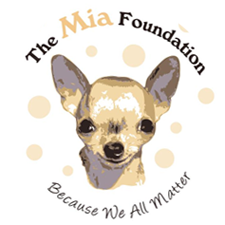 Pet Adoption Agreement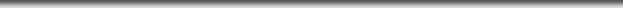 Adopter's Name:_______________________________________________________________________Address: _____________________________________________________________________________City: ___________________________________________State:_________________Zip:_____________Phone: (Home) _______________________________ (Cell) ____________________________________E-mail address: ________________________________________________________________________Animal’s Name: ____________________________ Species: ____________________________________Description: _________________________________________ Age: _____________ Sex: ____________This animal was surrendered to The Mia foundation for the following reasons:This animal has had the following done:This animal needs the following done:I understand that this animal was surrendered to The Mia Foundation as a “special needs” pet. I also understand that there may be further medical costs involved and agree to provide and pay for any further medical treatment/costs. This animal has been seen by a veterinarian and a health certificate will be provided along with a list of vetting already done. Adopter agrees to complete further vetting (vaccines, Spay/neuter) which are listed in this contract.  I understand that The Mia Foundation can and WILL confiscate this pet at any time if we feel this pet isn’t receiving the best possible care. No explanations or reasons will be needed for us remove the pet from your care if we feel it’s in the best interest of the animal.   Sign here:______________________________ (your signature indicates that you understand and agree to this statement!)I understand that if for whatever reason I am unable to care for this pet in the future that I will contact The Mia Foundation first before re-homing, euthanizing, or bringing this pet to a shelter. I understand that The Mia Foundation makes no guarantees or warranties regarding the health or temperament of this animal.I agree to adopt this animal and to be solely responsible for this animal. The Mia Foundation shall not be held liable for the behavior of this animal or any damages it may cause. I understand that this is a binding contract enforceable by civil law.ENFORCEMENT OF CONTRACTThis Contract is binding and enforceable by Civil Law.  Any breach of this contract in part or whole requires that the adopter voluntarily relinquish said animal and any papers that pertain to said animal to the adopting agent’s designated representative within five days of notification at the adopter’s expense without entitlement of any refund or damages of any kind.RELEASE OF LIABILITY AND INDEMNIFICATIONAdopter promises and agrees to be solely responsible for this animal and to indemnify and hold harmless adopting agent from any and all claims of liability for the conduct of this animal on or after the date of this adoption and agreement of contract.The undersigned adopter has been advised of these facts and agrees to all conditions of this contract._______________________________________________________ Date: _______________________Adopter’s signature_______________________________________________________ Date: _______________________Representative: The Mia Foundation The Mia Foundation      3177 Latta Road #188      Rochester NY 14612 E-mail: themiafoundation.loveformia@yahoo.com  Phone: 585-737-6420WWW.THEMIAFOUNDATION.COM  ~ because if they are born, they deserve a chance to live!